“Prevent” Action Plan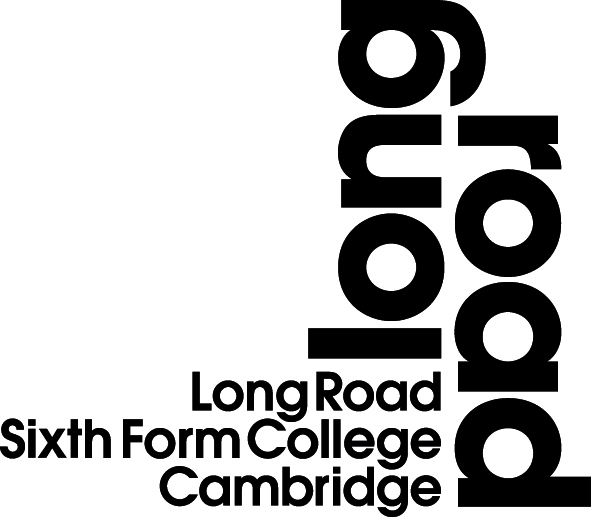 References:“Keeping Children Safe in Education: Information for all school and college staff” DfE, September 2018“The Prevent Duty: Departmental advice for schools and childcare providers”, DfE, June 2015DutyWhat this meansActionBy whomRisk assessmentRisk assessmentRisk assessmentRisk assessmentAssess the risk of students being drawn into terrorismStaff can demonstrate a general understanding of the risks affecting young people.All staff are required to read “Keeping Children Safe in Education” (DfE, 2018) Part One and Annex AAll staff have completed on-line Prevent training and all new staff are required to complete this training as part of Induction.The Prevent Lead has informed staff of their duties as set out in “The Prevent Duty” (DfE, June 2015).All staffAll staffPrevent LeadStaff can identify individual students who may be at risk of radicalisation and how to support them.Regular in-house CPD and on-line training materials have informed staff about signs and indicators of radicalisation.Prevent Lead All staffThere is a clear procedure in place for protecting young people at risk of radicalisation.All staff have read the Safeguarding Policy which includes a statement regarding the college’s “Prevent” duty.All staff understand how to record and report concerns regarding risk of radicalisation using the existing Safeguarding procedures..All staffAll staffThe college has identified a Prevent Lead.All staff know who the Prevent Lead is and that this person acts as a source of advice and support.  The Prevent Lead is WRAP trained.  Staff are also aware that they can discuss concerns with the Designated Safeguarding team.All staffProhibit extremist speakers and events in the collegeThe college exercises “due diligence” in relation to requests from external speakers and organisations using college premises.Request an outline of what the speaker intends to coverResearch the person/organisation to establish whether they have demonstrated extreme views/actions.Deny permission for people/organisations to use college premises if they have links to extreme groups or movements.Provide justification for their decisions in writing.Ensure that all visitors are accompanied at all times and wear a Visitor’s lanyard.Prevent leadWorking in PartnershipWorking in PartnershipWorking in PartnershipWorking in PartnershipThe college uses existing safeguarding arrangements in exercising its Prevent duty.Staff record and report concerns in line with existing policies and procedures.All staff record and report concerns on the usual “Logging Concerns Form”.Records of referrals are kept in the Welfare File and in a protected area on Pro-monitor.All staffReferrals are made to relevant agencies where a Prevent concern is identified.The Prevent Lead makes appropriate referrals to other agencies including the Multi-Agency Safeguarding Hub (MASH) and Channel Panel.Prevent referrals are made to the Customer Service Centre. Tel. 0345 045 5203. Staff and students are made aware that they can make a direct contact if they have concerns.Advice may be sought regarding Prevent concerns by calling Cambridgeshire Police on 101 and selecting extension 2596 or 2595 or by email Prevent@cambs.pnn.police.ukReferrals should be made using the LSCB Referral Form and the Exploitation Checklist should be completed.The Prevent lead supports the Channel process by sharing information and carrying out agreed actions.Prevent LeadStaff trainingStaff trainingStaff trainingStaff trainingEquip staff to identify students at risk of being drawn into terrorism and to challenge extremist ideas.Assess the training needs of staff in the light of the college’s assessment of the risk to students at the college of being drawn into terrorism.Ensure that the designated Safeguarding Lead undertakes (WRAP) Prevent Awareness training.Ensure that the designated safeguarding lead and safeguarding team are able to provide advice, support and training to other members of staff on protecting young people from the risk of radicalisation.All staff are required to complete the Home Office on-line training. www.elearning.prevent.homeoffice.gov.uk/Designated Safeguarding Lead/Prevent LeadDesignated Safeguarding TeamAll StaffIT and Internet UseIT and Internet UseIT and Internet UseIT and Internet UseEnsure that students are safe from terrorist and extremist material when accessing the internet in college.The college has policies in place which support the “Prevent” duty.Relevant policies in place and embedded:E safety policyAcceptable use policyAnti-bullying policyPrevent LeadStudents are alerted to issues of on-line safety with specific reference to the risk of radicalisation.In Induction and through  resources Opportunities taken to highlight issues in the curriculumAll StaffThe college monitors use of IT and Internet and IT staff report any concerns or evidence of extremist views or risk of radicalisation to Prevent Lead.Software is used to monitor attempted access to banned sites.Software detects inappropriate words and phrases IT StaffPrevent LeadBuilding students’ resilience to radicalisationBuilding students’ resilience to radicalisationBuilding students’ resilience to radicalisationBuilding students’ resilience to radicalisationEnsure that students have a “safe environment” in which to discuss “controversial issues”.Students develop “the knowledge, skills and understanding to prepare them to play a full and active part in society”.Through relevant subjects, taught tutorials and other activities, students are able to explore political, religious and social issues.Opportunities are taken in the curriculum and in other college activities to promote shared values, the diverse national, regional and ethnic identities in the UK and the need for mutual respect.Moodle resources include the “Let’s Talk About It” website. www.ltai.infoRelevant staff are aware of the government guidance :https://www.gov.uk/government/news/guidance-on-promoting-british-values-in-schools-published/Teaching staffOther relevant staff